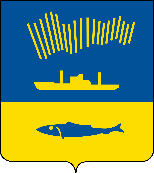 АДМИНИСТРАЦИЯ ГОРОДА МУРМАНСКАП О С Т А Н О В Л Е Н И Е 02.11.2020                                                                                                          № 2536В соответствии с постановлениями Правительства Мурманской области от 23.10.2019 № 486-ПП «О специализированной организации по привлечению инвестиций и работе с инвесторами Мурманской области и внесении изменений в некоторые постановления Правительства Мурманской области», от 10.09.2020 № 629-ПП «Об инвестиционном портале Мурманской области», Уставом муниципального образования город Мурманск п о с т а н о в л я ю: 1. Внести в постановление администрации города Мурманска 
от 28.05.2014 № 1610 «Об утверждении регламента сопровождения инвестиционных проектов, планируемых к реализации и реализуемых на территории города Мурманска» (в ред. постановлений от 10.01.2017 № 16, 
от 08.02.2018 № 322, от 05.02.2020 № 260) следующие изменения:- в преамбуле слова «постановлением Правительства Мурманской области от 17.12.2013 № 738-ПП/19 «Об утверждении регламента сопровождения инвестиционных проектов, планируемых к реализации и реализуемых на территории Мурманской области, по принципу «одного окна»,» исключить.2. Внести в регламент сопровождения инвестиционных проектов, планируемых к реализации и реализуемых на территории города Мурманска, утвержденный постановлением администрации города Мурманска 
от 28.05.2014 № 1610 (в ред. постановлений от 10.01.2017 № 16, от 08.02.2018 
№ 322, от 05.02.2020 № 260) (далее – Регламент), следующие изменения: 2.1. Абзац 8 пункта 1.4 раздела 1 Регламента исключить. 2.2. Абзац 6 пункта 2.3 раздела 2 Регламента исключить.2.3. В абзаце 8 пункта 2.3 раздела 2 Регламента слова «, плана создания инвестиционных объектов и подготовки отчета о реализации плана создания инвестиционных объектов за отчетный год» исключить.2.4. Абзац 2 подпункта 2.4.1 пункта 2.4 раздела 2 Регламента исключить.2.5. Приложение № 1 к Регламенту изложить в новой редакции согласно приложению к настоящему постановлению.3. Отделу информационно-технического обеспечения и защиты информации администрации города Мурманска (Кузьмин А.Н.) разместить настоящее постановление с приложением на официальном сайте администрации города Мурманска в сети Интернет.4. Редакции газеты «Вечерний Мурманск» (Хабаров В.А.) опубликовать настоящее постановление с приложением.5. Настоящее постановление вступает в силу со дня официального опубликования.6. Контроль за выполнением настоящего постановления возложить на заместителя главы администрации города Мурманска Синякаева Р.Р.Глава администрации города Мурманска                                                                                 Е.В. НикораПриложениек постановлению администрации города Мурманскаот 02.11.2020 № 2536Приложение № 1к РегламентуКалендарный график сопровождения инвестиционных проектов_______________________________№п/пМероприятияОтветственныйза исполнениеСрок исполнения и предоставленияПолучатель информации123451.Представление предложений по перечню объектов, в отношении которых планируется заключение концессионных соглашенийСтруктурные подразделенияежегоднодо 01 декабряУполномоченный орган2.Разработка проекта постановления администрации города Мурманска об утверждении перечня объектов, в отношении которых планируется заключение концессионных соглашений, размещение утвержденного перечня объектов, в отношении которых планируется заключение концессионных соглашений, на официальном сайте администрации города Мурманска, Инвестиционном портале города МурманскаУполномоченный органежегоднодо 01 февраляИнвесторы3.Размещение утвержденного перечня объектов, в отношении которых планируется заключение концессионных соглашений, в информационно-телекоммуникационной сети Интернет для размещения информации о проведении торгов, определенном Правительством Российской ФедерацииКомитет имущественных отношений города Мурманскаежегоднодо 01 февраляИнвесторы4.Предоставление утвержденного перечня объектов, в отношении которых планируется заключение концессионных соглашений, в уполномоченный орган на проведение государственной политики в сфере государственно-частного партнерства в Мурманской областиУполномоченный органежегоднодо 05 февраляМинистерство инвестиций, развития предпринимательства и рыбного хозяйства Мурманской области, инвесторы5.Разработка и предоставление в Уполномоченный орган следующих документов:1. Перечня инвестиционных проектов, планируемых к реализации, в том числе подведомственными организациями, инвестиционных объектов и объектов инфраструктуры, строительство, реконструкция, модернизация которых запланированы в муниципальных программах.2. Предложений по реализации инвестиционных проектов на условиях муниципально-частного партнерства, государственно-частного партнерства.3. Данных мониторинга поступления обращений инвесторов, в том числе по каналу прямой связи инвесторов и руководства муниципального образования город МурманскСтруктурные подразделенияежегоднодо 15 февраляУполномоченный орган6.Подготовка заключения о соблюдении инвестором, реализующим приоритетный и (или) стратегический инвестиционный проект, - получателем муниципальной поддержки инвестиционной деятельности условий заключенного соглашения о муниципальной поддержке инвестиционной деятельности на территории муниципального образования город Мурманск Уполномоченный органежегодно 
до 01 марта года, следующего за отчетнымГлава администрации города Мурманска7.Подготовка информации по инвестиционным проектам:реестр инвестиционных проектов города Мурманска, каталог инвестиционных проектов, данные мониторинга обращений инвесторов, данные мониторинга реализации инвестиционных проектовУполномоченный органежегоднодо 15 мартаИнвестиционный совет, инвесторы8.Актуализация и предоставление в Уполномоченный орган перечня инвестиционных проектов, планируемых к реализации, в том числе подведомственными организациями, инвестиционных объектов и объектов инфраструктуры, строительство, реконструкция, модернизация которых запланированы в муниципальных программахСтруктурные подразделенияежегоднодо 15 июляУполномоченный орган9.Предоставление в Уполномоченный орган актуализированной информации по муниципальным услугам в сфере предпринимательской деятельности (включая муниципальные услуги, предоставляемые муниципальными учреждениями), необходимым для реализации инвестиционного проекта Комитет имущественных отношений города Мурманска,комитет градостроительства и территориального развития администрации города Мурманскав течение 10 рабочих дней со дня вступления в силу постановления администрации города Мурманска об утверждении административного регламента предоставления муниципальной услуги или внесения в него измененийУполномоченный орган10.Рассмотрение обращений инвесторов, подготовка проектов ответов инвесторам, обращений в органы государственной власти Российской Федерации, органы государственной власти Мурманской области и иные организации для содействия в реализации проектаУполномоченный орган, структурные подразделенияне более 30 рабочих дней со дня поступления обращения инвестораИнвестор, органы государственной власти10.1.Рассмотрение инвестиционных проектов, проверка документов по инвестиционным проектам, претендующим на получение статуса стратегического или приоритетного инвестиционного проектаУполномоченный орган, структурные подразделения10 рабочих дней со дня поступления обращения инвестораИнвестор10.2.Уведомление об уточнении представленной инвестором информации по инвестиционным проектам для включения в реестр инвестиционных проектов города МурманскаУполномоченный органне позднее 12 рабочих дней со дня поступления обращения инвестораИнвестор11.Организация проведения заседания Инвестиционного совета по рассмотрению инвестиционных проектов, претендующих на получение статуса стратегического или приоритетного инвестиционного проекта, в целях получения муниципальной поддержки инвестиционной деятельностиУполномоченный органне позднее двух месяцев со дня поступления обращения инвестораИнвестиционный совет12.Направление инвестору решения, принятого Инвестиционным советом, в составе выписки из протокола заседанияУполномоченный органв течение двух рабочих дней после подписания протокола заседания Инвестиционного советаИнвестор13.Согласование проекта соглашения о муниципальной поддержке инвестиционной деятельности на территории муниципального образования город МурманскУполномоченный орган20 рабочих дней со дня подписания протокола заседания Инвестиционного советаГлава администрации города Мурманска,инвестор14.Включение информации о соглашении о муниципальной поддержке инвестиционной деятельности на территории муниципального образования город Мурманск в реестр инвестиционных проектов города МурманскаУполномоченный органв течение двух рабочих дней после подписания соглашения о муниципальной поддержке инвестиционной деятельности на территории муниципального образования город МурманскАдминистрация города Мурманска, инвестор15.Уведомление инвестора, Инспекции Федеральной налоговой службы России по городу Мурманску и (или) комитета имущественных отношений города Мурманска о расторжении соглашения о муниципальной поддержке инвестиционной деятельности на территории муниципального образования город МурманскУполномоченный органв течение двух рабочих дней после принятия решения о расторжении соглашения о муниципальной поддержке инвестиционной деятельности на территории муниципального образования город МурманскИнвестор, Инспекция Федеральной налоговой службы России по городу Мурманску и (или) комитет имущественных отношений города Мурманска